ПОЯСНИТЕЛЬНАЯ ЗАПИСКАГодовой календарный учебный график муниципального бюджетного учреждения дополнительного образования «Станция туризма и экскурсий» (далее Станция) является документом, регламентирующим организацию образовательного процесса в учреждении на 2023-2024 учебный год.Годовой календарный учебный график обсуждается и принимается на Педагогическом совете МБУ ДО «Станция туризма и экскурсий», затем утверждается приказом директора.Изменения в годовой календарный учебный график вносятся приказом директора МБУ ДО «Станция туризма и экскурсий».Нормативно-правовую базу календарного учебного графика МБУ ДО «Станция туризма и экскурсий» составляют:Федеральный закон от 29.12.2012 г. № 273-ФЗ «Об образовании в Российской Федерации»;Федеральный закон от 24.07.1998 г. № 118-ФЗ «Об основных гарантиях прав ребёнка в Российской Федерации»;Постановление Главного государственного санитарного врача Российской Федерации от 28.09.2020 № 28 «Об утверждении санитарных правил СП 2.4.3648-20 «Санитарно-эпидемиологические требования к организациям воспитания и обучения, отдыха и оздоровления детей и молодежи»;Постановление Главного государственного санитарного врача Российской Федерации от 28.01.2021 № 2 «Об утверждении санитарных правил и норм СанПиН 1.2.3685-21 «Гигиенические нормативы и требования к обеспечению безопасности и (или) безвредности для человека факторов среды обитания» (разд.III. Гигиенические нормативы по устройству, содержанию и режиму работы организаций воспитания и обучения, отдыха и оздоровления детей и молодежи»);Устав МБУ ДО «Станция туризма и экскурсий»;Лицензия на право ведения образовательной деятельности № 466 от 26 декабря 2016 года серия 22Л01 № 0002324;Образовательная программа МБУ ДО «Станция туризма и экскурсий» на  2021 - 2025 г.;Комплексная программа развития муниципального бюджетного  учреждения дополнительного образования «Станция туризма и экскурсий» города Рубцовска Алтайского края на 2020 - 2025 гг.;годовой план работы муниципального бюджетного учреждения дополнительного образования «Станция туризма и экскурсий» на 2023 - 2024 учебный год.расписание занятий.Годовой календарный учебный график в полном объёме учитывает индивидуальные, возрастные, психофизические особенности обучающихся и отвечает требованиям охраны их жизни и здоровья.	МБУ ДО «Станция туризма и экскурсий», в установленном законодательством Российской Федерации порядке несёт ответственность за реализацию в полном объёме дополнительных образовательных программ в соответствии с годовым календарным учебным графиком.ОСНОВНЫЕ ПОЛОЖЕНИЯПродолжительность учебного годаПродолжительность учебной неделиПродолжительность учебной недели – 6 дней.Выходной день – воскресенье. Регламент проведения организационно-управленческих мероприятий с разными категориями работников учрежденияОбщие собрания работников – по мере необходимости, но не менее 2 раз в год.Педагогический Совет – по мере необходимости, но не менее 4 раз в год.Управляющий Совет – по мере необходимости, но не менее 4 раз в годПрофсоюзный комитет – по мере необходимости, но не менее 4 раз в год.Совещания при директоре – 1 раз в неделю (среда).Производственные совещания – 1 раз в неделю (среда).Регламент проведения родительских собранийПроводятся не реже 2 раз в год.По инициативе участников образовательных отношений может быть созвано внеочередное собрание.Периоды учебных занятий и каникул на 2023-2024 учебный год:Предусмотрена промежуточная аттестация, которая проводится по итогам освоения программы или в конце учебного года:для	групп	 первого	года	обучения	-	участие	в	учебнотренировочных сборах;для	групп	 второго	года	обучения	-	участие	в	учебнотренировочных сборах, ПВД, степенных походах;для	групп	 третьего	года	обучения	-	участие	в	учебнотренировочных сборах; ПВД, категорийных походах.Сроки проведения и формы промежуточной аттестации оговорены в Положении о промежуточной и итоговой аттестации обучающихся МБУ ДО «Станция туризма и экскурсий».В 2023-2024 учебном году устанавливаются следующие сроки школьных каникул:Начало 2023-2024 учебного года – 1 сентября 2023 года (пятница).Осенние каникулы 2023 г. – с 28.10.2023 по 05.11.2023;Зимние новогодние каникулы 2023-2024 г.г. - с 30.12.2023 по 08.01.2024.Для обучающихся первых классов рекомендуются дополнительные каникулы в феврале 2024 года.Весенние каникулы 2024 г. – с 25.03.2024 по 02.04.2024;Летние каникулы с 27.05.2024 г. по 31.08.2024 г.Продолжительность каникул в течение учебного года составляет не менее 30 календарных дней и регулируется ежегодно Годовым календарным учебным графиком с соблюдением сроков каникулярного времени указанных в ежегодных распоряжениях МКУ «Управление образования» города Рубцовска.В каникулярное время занятия в объединениях проводятся в соответствии календарно-тематическими планами. Допускается изменение форм занятий: экскурсии, походы выходного дня, степенные и категорийные походы, учебно - тренировочные сборы, конкурсы, фестивали, турниры, соревнования, слеты.Продолжительность занятий:Занятия в МБУ ДО «Станция туризма и экскурсий» проводятся с 8:00 до 20:00 в соответствии с утвержденным расписанием. Для обучающихся 16-18 лет допускается окончание занятий в 21.00 час.20 - 25 минут - дошкольный возраст от 4 до 6 лет;30 минут - дошкольный возраст от 6 лет и индивидуальные занятия;40 минут - от 8 лет и старше.В целях недопущения перегрузок и сохранения здоровья между занятиями вводятся обязательные перерывы продолжительностью 10 минут. В ходе занятий используются элементы здоровье сберегающих технологий.Продолжительность проведения культурно-досуговых мероприятий для обучающихся МБУ ДО «Станция туризма и экскурсий» составляет:для дошкольников от 1 до 3 академических часов в неделю (продолжительность одного мероприятия - 20-25 минут);для детей младшего школьного возраста от 1 до 4 академических часов в неделю (продолжительность одного мероприятия от 40 минут до 1 часа 30 минут);для детей среднего школьного возраста - от 4 до 6 академических часов в неделю (продолжительность одного мероприятия от 1 часа 30 минут до 2 часов 15 минут);для старшеклассников и взрослых - от 4 до 6 академических часов в неделю (продолжительность одного мероприятия от 1 часа 30 минут до 2 часов 15 минут).Максимальное количество педагогических часов, подлежащих оплате за участие в:- практическом занятии на местности, экскурсии, спортивно-массовом мероприятия, походе выходного дня в черте города Рубцовска:а)	4 часа при участии 50% обучающихся и более;б)	при участии менее 50% обучающихся, количество часов вычисляется по формуле:	С=;    Х, 	гдеС — количество оплачиваемых часов в процентах;А — количество участников мероприятия;В — 100% списочного состава объединения;Х – количество оплачиваемых часов.- походе выходного дня, слете, выездном и профильном лагере, экспедиции, фестивале, смотре, категорийном и степенном походе, ином массовом мероприятии за пределами города Рубцовска:а)	8 часов в сутки при участии 50% обучающихся и более;б)	8 часов в сутки, независимо от количества обучающихся, если условия проведения мероприятия ограничивают количество участников от учреждения или муниципалитета;в)	при участии менее 50% обучающихся, количество часов вычисляется по формуле:	С=;    Х	где	 D –Количество дней, затраченных на участие в мероприятии;С — количество оплачиваемых часов в процентах;А — количество участников мероприятия;В — 100% списочного состава объединения;Х – количество оплачиваемых часов.5. Общий режим работы учреждения:Станция открыта для доступа в течение 7 дней в неделю (понедельник - воскресенье).В праздничные дни (установленные законодательством РФ) МБУ ДО «Станция туризма и экскурсий» не работает.В каникулярные дни общий режим работы Учреждения регламентируется приказом директора, которым устанавливается особый график работы.Пятидневная рабочая неделя с двумя выходными днями (суббота, воскресенье) для сотрудников, занимающих следующие должности: директор, заместитель директора по УВР, заместитель директора по АХР, методист, секретарь, бухгалтер, педагог - организатор, рабочий по обслуживанию зданий, уборщик служебных помещений.Шестидневная рабочая неделя для педагогов дополнительного образования.В случае производственной необходимости, допускается работа учреждения в выходные и нерабочие праздничные дни.Подготовил:заместитель директора по УВР:И.А. ДанилюкКатегории учащихсяНачало учебного годаОкончание учебного годаКоличество учебных недельДля обучающихся объединений, реализующих программы второго и последующих годов обучения1 сентября 2023 года30 мая 2024 годаНе менее 36Для обучающихся объединений, реализующих программы первого года обученияНе позднее 15 сентября 2023 года30 мая 2024 годаНе менее34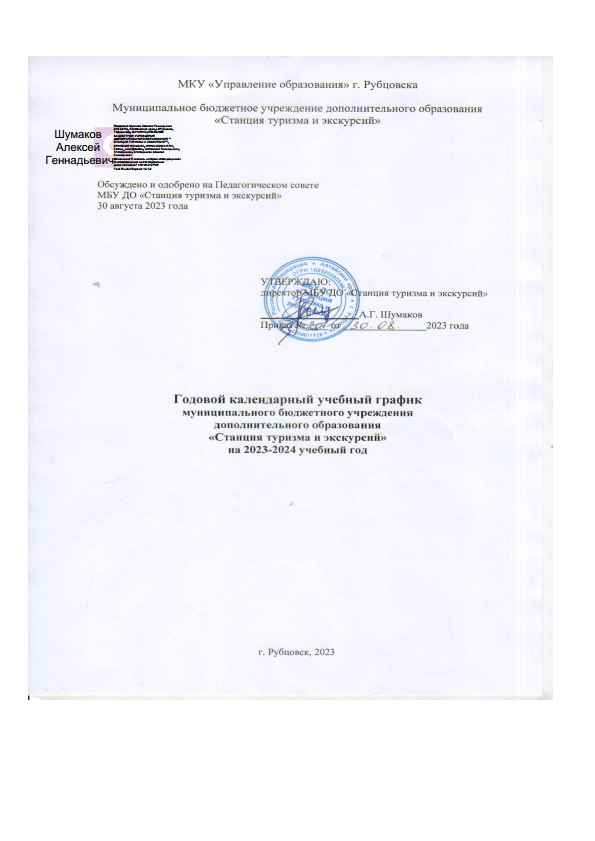 